ОТДЕЛ ОБРАЗОВАНИЯ АДМИНИСТРАЦИИ КЛИМОВСКОГО РАЙОНАП Р И К А З№  29от 03.02.2022 г.пгт. КлимовоО проведении районного   конкурса творческих и исследовательских работ  по космонавтике «Звездные дали», среди обучающихся образовательных организация	В соответствии с календарным планом работы Брянского областного губернаторского Дворца детского и юношеского творчества им. Ю.А. Гагарина и планом  работы отдела образования администрации Климовского района на 2020-2021 учебный год, в целях активизации у школьников старших классов интереса к научно-исследовательской деятельности и развития творческих способностейПРИКАЗЫВАЮ:1.  Провести в феврале – марте 2022  года районный этап областного  конкурса творческих работ по космонавтике «Звездные дали». 2.Утвердить положение о проведении районного этапа областного конкурса «Звездные дали» (Приложение №1).3. Утвердить состав оргкомитета по организации и проведению районного этапа областного  конкурса творческих работ по космонавтике «Звездные дали» с предоставлением ему прав жюри в составе:Однодворцев Е.И. – начальник отдела образования администрации Климовского района, председатель жюри;Ломако Е.В.- заведующая РМК;Романенко М.П. – методист РМК, учитель физики, информатики Сачковичской СОШЖевора М.В. – методист РМК, учитель русского языка и литературы Климовской СОШ № 1;Сахарова Е.А..- методист РМК, учитель биологии Климовской СОШ № 2;Ламыго В.С. – старший инспектор ОО, учитель информатики и физики Новоропской СОШШкуратова О.Г.  – учитель информатики  КСОШ №3;Елизарьева С.М. – учитель физики КСОШ № 1;Бордачёва Л.Н. – учитель физики КСОШ № 3;Москвичева В.С. - учитель физики КСОШ № 2;Коновалова Г.В.- учитель информатики КСОШ № 2Бобок О.В. – учитель ИЗО Новоропской СОШ;Смирнова Т.В. - учитель ИЗО Климовской СОШ № 3Жук Е.Н. - учитель ИЗО Климовской СОШ № 1Роговец Е.Н. – учитель информатики Сытобудской ООШСлайковская А.Н. – учитель русского языка и литературы Сачковичской СОШПоходина Н.М. – учитель русского языка и литературы Чуровичской СОШКовалева Л.С. – учитель русского языка и литературы Каменскохуторской СОШМедведева Н.В. – учитель математики Новоропской СОШТкаченко С.А. – учитель начальных классов Новоропской СОШВовк С.В. – методист ЦДОХаритоненко О.В. – педагог ЦДО4.Руководителям учреждений образования организовать участие образовательных учреждений в районном конкурсе «Звездные дали».5. Контроль за исполнением данного приказа возложить на методистов  РМК Романенко М.П. и Жевора М.В.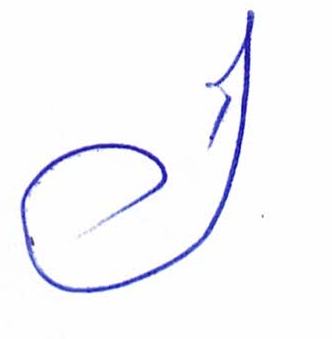 Начальник отдела образования                                             Е.И. ОднодворцевИсп.РоманенкоМ.П. методист РМКПриложение № 1                                                                                                  к приказу № 29 от 03.02.2022   г.	П О Л О Ж Е Н И Ерайонного этапа областного конкурса творческих работ по космонавтике«Звездные дали»     В 2022 году отмечается несколько важных для космонавтики дат: 65 лет со дня запуска первого искусственного спутника  Земли; 115 лет со дня рождения Сергея Павловича Королева, советского ученого и конструктора в области ракетостроения и космонавтики; 85 лет со дня рождения Валентины Владимировны Терешковой, первой женщины летчика-космонавта и 40 лет со дня присвоения Брянскому областному Дворцу детского и юношеского творчества почетного имени первого космонавта Земли. Цель - стимулирование интереса учащихся к углубленному изучению ракетно-космической отрасли, привлечение внимания обучающихся к вопросу значимости роли России в освоении космоса,  пропаганда  достижений отечественной и мировой космонавтики.Задачи:формирование понимания детьми, подростками и молодежью необходимости планетарного и общечеловеческого подхода к земным проблемам;развитие творческих способностей обучающихся;воспитание гражданских и нравственных ориентиров патриотического сознания на примерах героической истории космонавтики нашей Родины;привлечение детей, подростков и молодежи к празднованию дню космонавтики.Сроки и место проведения Конкурс   проводится  в два этапа.1-й этап –муниципальный  февраль 2022 - март 2022 года 2 этап – областной (финал)  – март - апрель 2022года.Конкурсные работы и заявку участника (-ов) (Приложение 2) необходимо предоставить до 3 марта 2021 года в отдел образования администрации Климовского района (каб.№25).4.Условия проведения4.1. Участники	Участниками  конкурса  «Звёздные дали»  могут стать учащиеся от 9 лет до 21 года образовательных учреждений района, педагоги образовательных учреждений района. Возрастные категории:  (9-10 лет, 11-13 лет, 14-15 лет, 16-18 лет, 19-21 год)	4.2Номинации  конкурса:        4.2.1. Исследовательские работы- «Валентина Владимировна Терешкова, первая женщина летчик-космонавт» (Рассказы, воспоминания, документы.)-«Выход в открытый космос»(Интересные сведения об из учении космического пространства)-«Россия – великая космическая держава»(Об истории развития космонавтики  в нашей стране)     Требования к работам: Работы должны носить исследовательский характер, актуальность, практическую значимость.       Работы должны быть оформлены в соответствии со стандартными требованиями. Текст работы оформляется в формате А4, шрифтом TimesNewRoman, размер 14 кегль, интервал полуторный на одной стороне листа. Форматирование текста по полям: 2 см сверху и снизу, 3 см слева и 1 см справа. На титульном листе указываются наименование образовательной организации, тема работы номинация, ФИО автора (ов), класс (группа);ФИО, должность и место работы (полностью) руководителя конкурсной работы или консультанта (при наличии), год выполнения работы.     Содержание включает: введение, основную часть (состоит из нескольких параграфов), заключение. Справа указываются страницы каждого раздела. Объем введения и заключения не должен превышать трех страниц. Общий объем работы – не более 100 страниц. Список литературы и источников оформляется в соответствии с правилами составления библиографического списка по ГОСТу. В тексте работы обязательны ссылки на использованные источники. Приложения (фактические и численные данные, имеющие большой объем, а также рисунки, диаграммы, схемы, графики, карты, фотографии и т.д.) имеют сквозную нумерацию по образцу «Приложение1», «приложение 2» и т.д. в правом верхнем углу страницы; озаглавлены перед материалом. Текст работы должен содержать ссылки на соответствующие приложения.     Сквозная постраничная нумерация работы начинается с Содержания, со страницы 2, включая приложения. Номера страниц указываются внизу справа арабскими цифрами. Титульная страница входит в счет страниц, но не нумеруется.     К участию в конкурсе не допускаются работы, принимавшие участие в других конкурсах областного и районного уровня в предыдущем и текущем годах.           Работа представляется на Конкурс в электронном и печатном виде. Приветствуется художественное и цветное оформление работы.           4.2.3 Конкурс презентаций- «От земли Брянской до космоса» (разработка мультимедийных презентаций, фильмов, викторин и т.д.с информацией об истории и этапах развития космонавтики, о людях и открытиях, которые оказали наибольшее влияние на развитие космонавтики).      Требования к работам: Работа должна быть не более 15 слайдов, выполненных в программе Microsoft PowerPoint. Работа должна иметь доступную навигацию; использованы иллюстрации, фотографии, звуковое сопровождение; выстроенную логическую последовательность информации на слайдах; единый стиль оформления; оригинальность подачи материала.         Работа представляется на Конкурс в электронном виде.          4.2.4. Методическая разработка - «Звездный час» (методические разработки классных часов, сценарии внеклассных мероприятий, проводимых в Вашей школе, классе).         Работа представляется на Конкурс в электронном и печатном виде.       Требования к работам: методическая разработка, представляемая на Конкурс, может представлять собой:разработку мероприятия;разработку конкретного занятия;разработку серии занятий;сборник практических заданий и упражнений, способствующих достижению современных целей образования.Структура и общие требования к методической разработке     Титульный лист (указывается полное наименование образовательной организации, тема методического материала, номинация, фамилия, имя, отчество, должность автора, год разработки), оборот титульного листа с аннотацией;     Аннотация (краткое изложение содержания методического материала, для кого предназначен, где может быть использован и т.д.)     Содержание (перечень основных материалов с указанием страниц, печатается на отдельном листе);     Введение включает в себя: актуальность;цели и задачи;основную идею педагогической деятельности; новизна;возраст детей, на которых рассчитано мероприятие;условия для проведения (оборудование, оформление, методические советы по проведению и т. д.)     Сценарный план, ход проведения мероприятия, где соблюдаются все композиционные сюжетные части, ссылки на авторов и названия источников.     Заключение (в заключении формулируются выводы и оценка продуктивности методической разработки, которую можно осуществить на основе самоанализа результатов своей педагогической деятельности).     Список литературы     ПриложенияРабота представляется на конкурс в электронном виде.         4.2.5.Конкурс творческих работ - «Космос глазами детей»- «Имя Гагарина – наше наследство»     Требования к работе: материалы и техника исполнения работы по выбору участников. На Конкурс принимаются работы в формате А-3, А-4. Работы могут быть выполнены с использованием различных видов техники: декупаж, квилинг, декоративное панно, компьютерная графика. Конкурсные  работы представляются в кабинет 25 РООЛитературное творчество      Конкурс стихотворений «Моя Вселенная» (космическая тематика)     Требования к оформлению работы: красочное оформление не более двух печатных страниц формата А4 в текстовом редакторе MicrosoftWord, шрифт TimesNewRoman 14, позиция табуляции абзаца по левому краю – 1,25 см, выравнивание – по ширине, уровень – основной текст, междустрочное значение – одинарный, с соблюдением следующих размеров полей: левое – 30 мм, правое – 10 мм, верхнее – 20 мм, нижнее – 20 мм.     Работа представляется на Конкурс в электронном и печатном виде.Дистанционный конкурс творческих работ «Этот загадочный космос» среди лиц с инвалидностью и ОВЗ  Конкурс творческих работ  «Конкурс глазами детей»       Требования к работам: материалы и техника исполнения работы по выбору участников. На конкурс принимаются работы в формате А-3, А-4. Работы могут быть выполнены с использованием различных видов техники: декупаж, квилинг, декоративное панно, компьютерная графика        Работа представляется на Конкурс в кабинет 25 РООАвторские права     Ответственность за соблюдение авторских прав работы, участвующей в конкурсе, несет участник, приславший данную работу на Конкурс. Не допускается использование работ, выполненных иными авторами.     Присылая работу на конкурс, автор дает согласие  ГБУДО «Брянский областной губернаторский Дворец детского и юношеского творчества имени Ю. А. Гагарина» на использование присланного материала в некоммерческих целях (размещение в Интернете, в печатных изданиях, выставочных стендах и т.д.)6 . Критерии оценки номинаций:      По каждой номинации критерии оценки могут отличаться.     Оригинальность, нестандартность, новизна в подаче материала, соответствие тематике и основным требованиям к написанию и оформлению исследовательских работ, наличие регионального компонента, творческий подход к выполнению работы, чёткость авторской идеи и позиции, возрастное соответствие, грамотность и логичность изложения. Порядок предоставления конкурсных работВсе работы, направляемые на конкурс, не рецензируются.Работы предоставляются до 4 марта 2022 года.     Материалы в электронном варианте высылаются архивом в формате .zip или .rar на электронную почту marrom78@rambler.ruПодведение итогов конкурсаПобедители  (1-е, 2-е и 3-е место) и лауреаты  определяются в каждой номинации и в каждой возрастной группе.Конкурсные работы победителей будут направлены на областной конкурс творческих работ по космонавтике «Звездные дали». Победители  Конкурса награждаются грамотами отдела образования администрации Климовского района.Результаты конкурса размещаются на сайте http://klmroo32.ucoz.ru/Приложение № 2                                                                                                  к приказу № 29 от 03.02.2022   г.Заявку и согласие смотри на сайте https://dvorec-gagarina.ru/events/  